ПРОЕКТ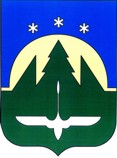 АДМИНИСТРАЦИЯ ГОРОДА ХАНТЫ-МАНСИЙСКАХанты-Мансийского автономного округа-ЮгрыПОСТАНОВЛЕНИЕот  _________________								№ _____Об утверждении Положения об организации отдыха детей в каникулярное времяВ соответствии с Федеральным законом от 06.10.2003 № 131-ФЗ «Об общих принципах организации местного самоуправления в Российской Федерации», руководствуясь пунктом 13 статьи 8, статьей 71 Устава города Ханты-Мансийска:1. Утвердить:1.1. Положение об организации отдыха детей в каникулярное время согласно приложению 1 к настоящему постановлению.1.2. Положение о возмещении стоимости услуг, оказываемых лицами, сопровождающими детей до места нахождения организаций, обеспечивающих отдых детей в каникулярное время, и обратно согласно приложению 2 к настоящему постановлению.2. Признать утратившим силу постановление Администрации города Ханты-Мансийска от 02.02.2011 № 96 «О порядке организации отдыха и оздоровления детей».3. Опубликовать настоящее постановление в средствах массовой информации и разместить на Официальном информационном портале органов местного самоуправления города Ханты-Мансийска в сети Интернет.4. Настоящее постановление вступает в силу после дня его официального опубликования.5. Контроль за выполнением настоящего постановления возложить на заместителя Главы Администрации города Ханты-Мансийска Черкунову И.А.Глава Администрациигорода Ханты-Мансийска					                М.П. РяшинПриложение 1к постановлению Администрациигорода Ханты-Мансийскаот ____________ № _____Положениеоб организации отдыха детей в каникулярное время(далее – Положение)1. Общие положения1.1. Настоящее Положение разработано в соответствии с Федеральным законом от 06.10.2003 № 131-ФЗ «Об общих принципах организации местного самоуправления в Российской Федерации», Приказом Министерства образования Российской Федерации от 13.07.2001 № 2688 «Об утверждении порядка проведения смен профильных лагерей, лагерей с дневным пребыванием, лагерей труда и отдыха», Постановлениями Главного государственного санитарного врача Российской Федерации от 19.04.2010 № 25 «Об утверждении СанПиН 2.4.4.2599-10 «Гигиенические требования к устройству, содержанию и организации режима в оздоровительных учреждениях с дневным пребыванием детей в период каникул», от 14.05.2013 № 25 «Об утверждении СанПиН 2.4.4.3048-13 «Санитарно-эпидемиологические требования к устройству и организации работы детских лагерей палаточного типа», Уставом города Ханты-Мансийска, иными законодательными и нормативными правовыми актами Российской Федерации.1.2. Настоящее Положение разработано в целях функционирования и развития системы отдыха, оздоровления, занятости детей и молодежи города Ханты-Мансийска и определяет:порядок открытия и организации работы оздоровительных лагерей с дневным пребыванием детей и детских лагерей палаточного типа;порядок предоставления детям, проживающим в городе Ханты-Мансийске, путевок в организации, обеспечивающие отдых детей в каникулярное время.1.3. Под организацией отдыха детей в каникулярное время следует понимать отдых детей на время летних, осенних, зимних и весенних каникул, установленных для обучающихся муниципальных образовательных организаций, продолжительность которых определяется законодательством Российской Федерации и осуществляется в форме выездного отдыха детей в климатические благоприятные регионы на территории Российской Федерации и за её пределами, а также в форме отдыха в оздоровительных лагерях с дневным пребыванием детей и детских лагерях палаточного типа расположенных на территории города Ханты-Мансийска.1.4. Финансирование расходов на организацию отдыха детей в каникулярное время осуществляется в пределах доведенных бюджетных ассигнований, лимитов бюджетных обязательств бюджета города Ханты-Мансийск на текущий финансовый год, а также из иных источников, незапрещенных действующим законодательством.2. Порядокоткрытия и организации работы оздоровительных лагерей с дневным пребыванием детей и детских лагерей палаточного типа(далее - Порядок)2.1. Настоящий Порядок разработан в целях организации отдыха детей в каникулярное время в оздоровительных лагерях с дневным пребыванием детей и детских лагерях палаточного типа (далее - лагерь с дневным пребыванием, лагерь палаточного типа, лагеря) и определяет цели, задачи, порядок организации работы и условия приема детей в лагеря, организованные на территории города Ханты-Мансийска.2.2. Лагерь с дневным пребыванием - это форма оздоровительной и образовательной деятельности в период каникул с обучающимися образовательных организаций с пребыванием обучающихся в дневное время и обязательной организацией их питания с созданием полного перечня объектов инфраструктуры в соответствии с требованиями постановления Главного государственного санитарного врача Российской Федерации от 19.04.2010 № 25 «Об утверждении СанПиН 2.4.4.2599-10» Гигиенические требования к устройству, содержанию и организации режима в оздоровительных учреждениях с дневным пребыванием детей в период каникул» (далее - СанПиН 2.4.4.2599-10).2.3. Лагерь палаточного типа - это форма отдыха для обучающихся образовательных организаций в период каникул с использованием палаток для их размещения и обслуживания, организуемая в естественных природных условиях, либо на стационарной базе с созданием полного перечня объектов инфраструктуры в соответствии с требованиями постановления Главного государственного санитарного врача Российской Федерации от 14.05.2013 № 25 «Об утверждении СанПиН 2.4.4.3048-13 «Санитарно-эпидемиологические требования к устройству и организации работы детских лагерей палаточного типа».2.4. Лагеря с дневным пребыванием создаются на время летних, осенних, зимних и весенних каникул на базе образовательных организаций, учреждений физкультурно-оздоровительной и спортивной направленности, учреждений культуры, расположенных на территории города Ханты-Мансийска (далее – организации). Лагеря палаточного типа создаются только на время летних каникул.2.5. Лагеря с дневным пребыванием функционируют как стационарные (непередвижные), комплектуются из числа обучающихся и подразделяются на отряды не более 25 человек для обучающихся 1 - 4 классов и не более 30 человек для остальных обучающихся.2.6. Лагеря палаточного типа могут функционировать как передвижные (меняющие место расположения на протяжении одной смены) в группах по 10 - 15 детей с остановками на 1 - 2 дня и стационарные (непередвижные) (не меняющие место дислокации во время смены) с возможностью организации туристских походов группами по 10 - 15 детей. 2.7. Основные цели и задачи организации работы лагерей:создание необходимых условий для отдыха детей, охрану и укрепления их здоровья, рационального использования каникулярного времени детей, формирования у них общей культуры и навыков здорового образа жизни;создание условий для социальной адаптации детей с учетом возрастных особенностей;создание благоприятных условий для укрепления физического и психологического здоровья, организации активного отдыха детей;приобретение практических навыков пребывания в природных условиях, занятия физической культурой, спортом, туризмом;формирование творческого потенциала, воспитание нравственных и волевых качеств, патриотическое воспитание детей;расширение и углубление знаний по туризму и краеведению, повышение уровня экологической культуры;профилактика заболеваний у детей, детской безнадзорности, правонарушений и травматизма несовершеннолетних.2.8. Организация работы лагерей:2.8.1. Решение о создании лагерей на территории города Ханты-Мансийска принимается межведомственной комиссией по организации отдыха, оздоровления, занятости детей, подростков и молодежи города Ханты-Мансийска (далее – Комиссия) и оформляется в форме протокола.2.8.2. Решение о создании лагеря на базе организации подведомственной Департаменту образования Администрации города Ханты-Мансийска (далее – Департамент), оформляется приказом Департамента о создании лагеря.2.8.3. Решение о создании лагеря на базе организации подведомственной Управлению физической культуры, спорта и молодежной политики Администрации города Ханты-Мансийска (далее – Управление спорта) оформляется приказом Управления спорта о создании лагеря.2.8.4. Решение о создании лагеря на базе организации подведомственной Управлению культуры Администрации города Ханты-Мансийска (далее – Управление культуры) оформляется приказом Управления культуры о создании лагеря.2.8.5. На основании принятых решений, организации, на базе которых открываются лагеря, издают внутренний приказ организации об открытии лагеря.2.8.6. Руководитель организации направляет в отдел по городу Ханты-Мансийску и Ханты-Мансийскому району Управления Роспотребнадзора по Ханты-Мансийскому автономному округу – Югре (далее – Роспотребнадзор):информацию о месте размещения лагеря палаточного типа, о сроках его открытия и заезда детей не менее чем за 1 месяц;информацию о планируемых сроках открытия лагеря с дневным пребыванием, режиме работы, количестве смен и количестве детей в срок не менее чем за 2 месяца до предполагаемой даты открытия лагеря с дневным пребыванием и не позднее чем за 30 дней до начала работы лагеря с дневным пребыванием предоставляет документы, необходимые для его открытия в соответствии с СанПиН 2.4.4.2599-10.2.8.7. Приемку лагеря осуществляет Комиссия с участием представителей Роспотребнадзора и отдела надзорной деятельности по городу Ханты-Мансийску и Ханты-Мансийскому району управления надзорной деятельности и профилактической работы Главного управления МЧС России  по Ханты-Мансийскому автономному округу-Югре в соответствии с санитарно-эпидемиологическими правилами и нормативами и постановлением Правительства Российской Федерации от 23.11.2009 № 944 «Об утверждении перечня видов деятельности в сфере здравоохранения, сфере образования и социальной сфере, осуществляемых юридическими лицами и индивидуальными предпринимателями, в отношении которых плановые проверки проводятся с установленной периодичностью» с последующим оформлением акта приемки, который оформляется не позднее, чем за 3 рабочих дня до предполагаемой даты открытия лагеря.2.8.8. Открытие лагеря допускается только при наличии действующего санитарно-эпидемиологического заключения.2.8.9. Продолжительность смен лагерей с дневным пребыванием в летний период составляет не менее 21 календарного дня, осенью, зимой и весной - не менее 5 рабочих дней.2.8.10. Продолжительность смены в лагере палаточного типа определяется его спецификой (профилем, программой) и климатическими условиями. Рекомендуемая продолжительность смены составляет не более 21 дня.При отсутствии условий для проведения банных дней (помывки детей) продолжительность смены не может быть более 7 дней.2.8.11. Перерыв между сменами в летнее время для проведения генеральной уборки и санитарной обработки организации составляет не менее 2 дней.2.8.12. Питание детей в лагерях организуется в соответствии с санитарно-эпидемиологическими требованиями в столовой организации или в ближайших объектах общественного питания по согласованию с Роспотребнадзором.Для лагерей палаточного типа, также могут быть использованы следующие формы организации питания:а) привозное горячее питание (доставка готовой пищи в термоконтейнерах);б) приготовление пищи с использованием полевой кухни;в) приготовление пищи на пищеблоке лагеря палаточного типа;г) приготовление пищи на костре.2.8.13. В зависимости от режима работы:в лагерях с дневным пребыванием, детям предоставляется 2-разовое (завтрак и обед) или 3-разовое питание (завтрак, обед, полдник);в лагерях палаточного типа организуется 3 - 5-разовое питание.Интервалы между приемами пищи должны быть не более 5 часов. Из 3 - 5-разового питания не менее 3 приемов пищи должны быть с горячими блюдами (завтрак, обед, ужин); два приема пищи (полдник, второй ужин или второй завтрак) могут включать соки, чай, фрукты и кондитерские изделия. В исключительных случаях (при выездных мероприятиях) допускается 2-разовое горячее питание (завтрак, ужин).2.8.14. Контроль за выполнением норм питания детей, качеством поступающих продуктов, условиями их хранения, соблюдением сроков реализации, технологией приготовления блюд, качеством готовой пищи, санитарным состоянием и содержанием пищеблока, мытьем посуды, витаминизацией пищи; проведение ежедневных осмотров работников пищеблока, отбор суточной пробы, осуществляется ежедневно медицинским работником лагеря прошедшим курс медико-гигиенического обучения или лицом, его замещающим, прошедшим курс гигиенического обучения.2.8.15. Режим дня в лагере определяется начальником лагеря самостоятельно в соответствии с требованиями санитарно-гигиенических норм, с учетом возраста, интересов детей, правил техники безопасности, финансовых и кадровых возможностей и согласовывается с руководителем организации.2.8.16. Начальник лагеря обязан незамедлительно (в течение 1 часа) информировать Роспотребнадзор обо всех случаях возникновения групповых инфекционных и неинфекционных заболеваний, аварийных ситуациях в работе систем энерго- и водоснабжения, канализации, технологического и холодильного оборудования, а также других выявленных нарушений санитарных правил, которые создают угрозу возникновения и распространения инфекционных заболеваний и массовых отравлений в лагере.2.8.17. Контроль за деятельностью лагерей осуществляют: Департамент, Управление спорта, Управление культуры (в зависимости от подведомственности организации), а также Комиссия и Роспотребнадзор.2.8.18. Департамент, Управление спорта, Управление культуры создают условия для получения родителями (законными представителями) ребенка (далее – заявитель) информации о программах и условиях пребывания детей в лагерях, для обеспечения возможности выбора заявителем лагеря с учетом увлечений и интересов ребенка. Данная информация доводится до сведения населения посредством Официального информационного портала органов местного самоуправления города Ханты-Мансийска (www.admhmansy.ru), Ханты-Мансийского образовательного портала Департамента (edu.admhmansy.ru), официальных сайтов организаций, средств массовой информации.2.9. Порядок и условия приема детей в лагеря:2.9.1. В лагерь с дневным пребыванием принимаются дети в возрасте от 6 до 17 лет (включительно), проживающие в городе Ханты-Мансийске. 2.9.2. В лагерь палаточного типа принимаются дети в возрасте от 10 лет до 17 лет (включительно), проживающие в городе Ханты-Мансийске. Дети, регулярно занимающиеся в детских туристских объединениях и имеющие физическую подготовку, могут приниматься в лагерь палаточного типа с 8 лет.2.9.3. Отряды детей в лагере формируются в общем порядке с учетом возрастных особенностей детей.2.9.4. Зачисление детей в лагерь осуществляется на основании письменного заявления, поданного заявителем на имя руководителя организации (допускается рукописное или машинописное оформление заявления).При подаче заявления заявителю необходимо представить в организацию:паспорт либо иной документ, подтверждающий факт, что заявитель является родителем (законным представителем) ребенка;свидетельство о рождении (паспорт) ребенка (оригинал);медицинскую справку по форме № 079/у.2.9.5. На основании оригиналов документов ответственное лицо организации делает копии представленных документов, после чего оригиналы документов возвращаются заявителю.2.9.6. Прием детей в лагерь осуществляется в любой рабочий день и на любую продолжительность пребывания в течение всего периода работы лагеря по выбору заявителя.2.9.7. Прием заявлений в лагерь осуществляется в хронологической последовательности по дате поступления заявлений от заявителей.2.9.8. На основании заявлений, поступивших до открытия лагеря, формируются и утверждаются приказом организации списки детей, принятых в лагерь. При подаче заявителями заявления в течение периода работы лагеря, ребенок принимается в лагерь со дня, следующего за днем подачи заявления.2.9.9. При приеме детей в лагерь между заявителем и организацией заключается договор, которым определяются период пребывания ребенка в лагере, основные требования к организации пребывания ребенка в лагере, режиму дня, программе работы с детьми, порядку и условиям внесения родительской платы.2.9.10. Заявители вносят родительскую плату до начала смены в лагере. Заявители, чьи дети поступают в лагерь в течение смены, вносят родительскую плату на следующий день после подачи заявления о принятии ребенка в лагерь.2.9.11. Родительская плата производится заявителями путем внесения безналичных денежных средств на внебюджетный счет организации через банковские организации.2.9.12. Информацию, о сумме денежных средств, номере счета организации, заявители получают в организации при заключении договора.2.9.13. Расходы на обеспечение отдыха детей в лагерях включают расходы на обеспечение жизнедеятельности, организацию питания детей, реализацию программ работы с детьми (включая проведение мероприятий, транспортное обслуживание, приобретение канцелярских товаров, инвентаря, средств гигиены, игрушек и развивающих игр и другое).2.9.14 Калькуляция расходов утверждается Департаментом, Управлением спорта, Управлением культуры, в зависимости от подведомственности организации.2.9.15. Основаниями для отказа в приёме детей в лагерь являются:несоответствие возраста детей возрастным границам, определенным подпунктами 2.9.1-2.9.2 пункта 2.9 настоящего Порядка;непредставление заявителями документов, указанных в подпункте 2.9.4 пункта 2.9 настоящего Порядка;отсутствие мест в лагере;медицинские противопоказания у ребенка;отказ заявителя от заключения договора.2.9.16. В случае прекращения пребывания ребенка в лагере до окончания установленного договором периода, производится перерасчет родительской платы с учетом фактического посещения.2.9.17. Пребывание ребенка в лагере прекращается до окончания установленного договором периода в следующих случаях:по письменному заявлению заявителя;по медицинским показаниям (в этом случае решение принимается начальником лагеря на основании заключения медицинского работника лагеря);в иных случаях, предусмотренных договором между организацией и заявителем.2.10. Кадровое обеспечение работы лагерей:2.10.1. Начальник лагеря назначается приказом организации, на срок, необходимый для подготовки и проведения лагеря, а также представления необходимой отчетности.2.10.2. Подбор кадров для проведения лагеря осуществляет руководитель организации совместно с начальником лагеря.Штатное расписание лагеря устанавливается начальником лагеря, исходя из целей и задач смены лагеря и утверждается руководителем организации.2.10.3. Начальник лагеря:обеспечивает общее руководство деятельностью лагеря;разрабатывает должностные обязанности работников лагеря и направляет на согласование руководителю организации;в день приема на работу работников лагеря обеспечивает их ознакомление с условиями труда с регистрацией в специальном журнале, проведение инструктажа по технике безопасности, профилактике травматизма и предупреждению несчастных случаев с детьми;издает приказы и распоряжения, которые регистрируются в специальном журнале;утверждает график выхода на работу работников лагеря;осуществляет контроль за созданием безопасных условий пребывания детей в лагере и осуществления программных мероприятий по работе с детьми, обеспечивает организацию питания детей;обеспечивает контроль за качеством реализуемых программ по работе с детьми, соответствием форм, методов и средств работы с детьми их возрасту, интересам и потребностям;обеспечивает проведение с работниками лагеря (с регистрацией в специальном журнале) инструктажа по технике безопасности, профилактике травматизма и предупреждению несчастных случаев.2.10.4. К работе в лагерь допускаются лица, прошедшие санитарно-гигиеническую подготовку, аттестацию и медицинское обследование в установленном порядке. Работники лагеря должны быть привиты в соответствии с национальным календарем профилактических прививок, а также по эпидемическим показаниям.2.10.5. Каждый работник лагеря должен иметь личную медицинскую книжку установленного образца, в которую вносятся результаты медицинских обследований и лабораторных исследований, сведения о перенесенных инфекционных заболеваниях, профилактических прививках, отметки о прохождении профессиональной гигиенической подготовки и аттестации.2.10.6. Педагогическая деятельность в лагере осуществляется лицами, имеющими среднее профессиональное или высшее образование и отвечающие квалификационным требованиям, указанным в квалификационных справочниках, и (или) профессиональным стандартам для соответствующих должностей.2.10.7. К педагогической и трудовой деятельности в лагере не допускаются лица в соответствии со статьей 331 Трудового кодекса Российской Федерации.2.10.8. Руководители организаций в соответствии с действующим законодательством несут ответственность за:обеспечение жизнедеятельности лагеря;создание безопасных условий для детей и работников лагеря;качество реализуемых программ деятельности смены лагеря;соответствие форм, методов и средств при проведении смены возрасту, интересам и потребностям детей;соблюдение прав и свобод детей и работников смены лагеря;обеспечение пожарной безопасности на территории лагеря.3. Порядокпредоставления детям, проживающимв городе Ханты-Мансийске, путевок в организации,обеспечивающие отдых детей в каникулярное время (далее - Порядок)3.1. Настоящий Порядок разработан в целях упорядочения предоставления детям, проживающим в городе Ханты-Мансийске, путевок в организации, обеспечивающие отдых детей в каникулярное время и регулирует взаимодействия Департамента образования Администрации города Ханты-Мансийска (далее - Департамент) с родителями (законными представителями), направляющими детей на организованный отдых.3.2. Путевки приобретаются в соответствии с действующим законодательством о контрактной системе в сфере закупок товаров, работ, услуг для обеспечения государственных и муниципальных нужд.3.3. Департамент осуществляет следующие функции:3.3.1. Планирует развитие отдыха детей, проживающих в городе Ханты-Мансийске, для обеспечения прав детей на отдых, исходя из потребности детей и родителей (законных представителей) в тех или иных формах отдыха на основании решений межведомственной комиссии по организации отдыха, оздоровления, занятости детей, подростков и молодежи города Ханты-Мансийска.3.3.2. Информирует общественность города об основных направлениях организованного отдыха детей в каникулярное время в следующих формах:устной (при личном обращении и по телефону);письменной (почтой, электронной почтой);в форме информационных материалов, расположенных на информационном стенде Департамента;в информационно-телекоммуникационной сети Интернет на Ханты-Мансийском образовательном портале Департамента edu.admhmansy.ru (далее – образовательный портал);через средства массовой информации.3.3.3. Формирует список очередности детей от 6 до 17 лет (включительно), проживающих в городе Ханты-Мансийске на получение путевок в загородные оздоровительные лагеря, специализированные (профильные) лагеря, оздоровительно-образовательные центры, базы и комплексы, иные организации, деятельность которых направлена на реализацию услуг по обеспечению отдыха детей, расположенные на территории Российской Федерации и за ее пределами (далее - организации, обеспечивающие отдых).3.4. Приём заявлений на получение путевок (далее – заявление) в организации, обеспечивающие отдых, начинается с 1 февраля текущего года и продолжается в течение всего календарного года.3.5. Подать заявление родитель (законный представитель) ребенка (далее – заявитель) может:при личном обращении в Департамент;при личном обращении в автономное учреждение Ханты-Мансийского автономного округа – Югры «Многофункциональный центр предоставления государственных и муниципальных услуг Югры» (далее – МФЦ);в электронной форме посредством федеральной государственной информационной системы «Единый портал государственных и муниципальных услуг (функций)» www.gosuslugi.ru (далее – Единый портал) или региональной информационной системы Ханты-Мансийского автономного округа - Югры «Портал государственных и муниципальных услуг (функций) Ханты-Мансийского автономного округа – Югры» 86.gosuslugi.ru (далее – региональный портал).3.6. Список очередности на получение путевок в организации, обеспечивающие отдых, ведется в электронной форме и формируется по дате подачи заявителем заявления. Заявление предоставляется в свободной форме либо по рекомендуемой форме, приведенной в приложении № 1 к настоящему Порядку или по форме на Едином или региональном порталах.3.7. Общий перечень документов, необходимых для получения путевки в организации, обеспечивающие отдых:3.7.1. Заявление, в котором указывается период смены отдыха;3.7.2. Свидетельство о регистрации ребенка по месту жительства или свидетельство о регистрации ребенка по месту пребывания на территории города Ханты-Мансийска;3.7.3. Документ, удостоверяющий личность заявителя и ребенка (паспорт – для детей в возрасте 14 лет и старше, свидетельство о рождении – для детей в возрасте до 14 лет);3.7.4. Медицинскую справку по форме № 079/у;3.7.5. Заграничный паспорт ребенка;3.7.6. Фотографии - 2 штуки (в соответствии с требованиями к фотографии для получения визы).3.8. В случае отдыха ребёнка на территории Российской Федерации заявитель предоставляет документы, указанные в подпунктах 3.7.1-3.7.4 пункта 3.7 настоящего Порядка.3.9. В случае отдыха ребенка за пределами Российской Федерации заявитель предоставляет документы, указанные в подпунктах 3.7.1-3.7.6 пункта 3.7 настоящего Порядка.3.10. В случае непредставления документов, обязанность по предоставлению которых отсутствует у заявителя в соответствии с действующим законодательством, специалист Департамента или специалист МФЦ запрашивает такие документы (сведения из них) в соответствующих органах в рамках межведомственного информационного взаимодействия.3.11. При личном обращении заявителя в Департамент, специалист Департамента принимает у заявителя документы, указанные в пункте 3.7 настоящего Порядка, регистрирует заявление в едином электронном реестре заявлений автоматизированной информационной системы «Детский оздоровительный лагерь» (далее – единый реестр), заявлению присваивается регистрационный (порядковый) номер, а заявителю выдается уведомление о принятых документах с указанием регистрационного (порядкового) номера заявления по форме согласно приложению № 2 к настоящему Порядку.3.12. В случае направления заявления в электронной форме посредством Единого или регионального порталов, заявитель в течение 5 рабочих дней обращается к специалисту Департамента и представляет документы, указанные в пункте 3.7 настоящего Порядка, при этом дата регистрации заявления и регистрация ребенка в едином реестре должна соответствовать дате подачи заявления на Едином или региональном порталах. В случае не предоставления указанных документов, заявление, оформленное в электронной форме, аннулируется.3.13. В случае подачи заявления в МФЦ специалист МФЦ принимает у заявителя документы и выдает расписку в получении документов с указанием их перечня и даты их получения МФЦ, а в случае необходимости направления межведомственного запроса, также указывается документ, сведения о котором будут получены по межведомственному запросу.Документы, принятые у заявителя в МФЦ передаются в Департамент.3.14. Специалисты Департамента и МФЦ не вправе требовать от заявителя: представления документов и информации, которые находятся в распоряжении государственных органов, органов местного самоуправления либо подведомственных государственным органам или органам местного самоуправления организаций, за исключением документов, включенных в определенный частью 6 статьи 7 Федерального закона от 27 июля 2010 года № 210-ФЗ «Об организации предоставления государственных и муниципальных услуг» перечень документов.3.15. Основаниями для отказа в предоставлении путевки являются:предоставление недостоверных сведений заявителем о себе и ребенке;медицинские противопоказания у ребенка;предоставление не всех документов, указанных в подпунктах 3.7.1-3.7.4 пункта 3.7 настоящего Порядка (при выезде в пределах Российской Федерации);предоставление не всех документов, указанных в подпунктах 3.7.1-3.7.6 пункта 3.7 настоящего Порядка (при выезде за пределы Российской Федерации);несоответствие возраста и места проживания ребенка условиям определенным подпунктом 3.3.3 пункта 3.3 настоящего Порядка;не оплата заявителем проезда ребенку к месту отдыха и обратно;отказ заявителя от заключения соглашения на предоставление услуги по организации выездного отдыха ребенка;отсутствие путевок (свободных мест) в организации, обеспечивающие отдых.3.16. Департамент осуществляет распределение и предоставление путевок в следующем порядке:3.16.1. Приказом Департамента не позднее, чем за 10 рабочих дней до начала приема заявлений создается комиссия по распределению путевок в организации, обеспечивающие отдых (далее – Комиссия).3.16.2. Комиссия по истечению 15 рабочих дней от даты приема заявлений, в соответствии с количеством путевок, определяет и утверждает протокольным решением списки детей, которые направляются на отдых, по направлениям и срокам выезда.3.16.3. После утверждения списков детей, которые направляются на отдых, специалисты Департамента в течение 5 рабочих дней уведомляют заявителей, о предоставлении путевки ребенку, дате, времени, месте проведения организационного собрания посредством электронной почты по форме согласно приложению № 3 к настоящему Порядку или телефонной связью.3.16.4. Между Департаментом и заявителем заключается соглашение на предоставление услуги по организации выездного отдыха ребенка (далее - соглашение).3.16.5. В случае если заявитель не принимал участие в организационном собрании, специалисты Департамента в течение 2 рабочих дней осуществляют не менее 3 попыток связаться с заявителем по указанным в заявлении телефонам. При положительном результате до заявителя повторно доводят информацию о предоставлении ребенку путевки на отдых и приглашают для заключения соглашения. При отрицательном результате оформляют акт по форме согласно приложению № 4 к настоящему Порядку.3.16.6. В случае если заявитель по какой-либо причине отказывается от путевки, специалисты Департамента предлагают заявителю оформить письменный отказ по форме согласно приложению № 5 к настоящему Порядку или составляют акт об отказе по форме согласно приложению № 6 к настоящему Порядку.3.16.7. В случае если по итогам заседания Комиссии остались невостребованные путевки и/или заявители отказались от предоставления путевки после заседания Комиссии, специалисты Департамента формируют дополнительные списки детей, направляемых на отдых, из списка очередности, которые рассматриваются и утверждаются Комиссией не позднее, чем за 3 рабочих дня до выезда детей. В случае отказа от предоставления путевки заявителем в день выезда организованной группы детей возможно внесение изменения в список детей, направляемых на отдых, из списка очередности.3.16.8. Выписка из протокольного решения Комиссии, размещается на информационном стенде и образовательном портале Департамента.3.17. Обязанности заявителей при отправке детей в организации, обеспечивающие отдых.При отправлении детей в организации, обеспечивающие отдых, заявитель обязан обеспечить явку ребенка в установленное Департаментом место и время сбора, и предоставить оригиналы следующих документов:документ, удостоверяющий личность ребенка (паспорт или свидетельство о рождении);нотариально заверенное согласие родителей (законных представителей) на выезд их детей на отдых, в сопровождении уполномоченных лиц до места нахождения организации, обеспечивающей отдых, и обратно (в случае выезда за пределы Российской Федерации);полис обязательного медицинского страхования.3.18. Порядок оплаты стоимости проезда в организации, обеспечивающие отдых:3.18.1. Оплата стоимости проезда ребенка в организации, обеспечивающие отдых и обратно, производится за счет средств заявителей на основании заключенных соглашений с Департаментом, путем внесения безналичных денежных средств на счет уполномоченного органа через банковские организации.3.18.2. Информацию, о сумме денежных средств, номере счета уполномоченного органа, заявители получают от специалистов Департамента.3.19. В случае если стоимость предоставляемой путевки в организации, обеспечивающие отдых превышает норматив стоимости путевки, приобретаемой за счет средств бюджета города Ханты-Мансийска, допускается оплата путевки за счет средств заявителей в размере 30 процентов на основании заключенных соглашений между заявителями и Департаментом.Приложение № 1к Порядкупредоставления детям, проживающимв городе Ханты-Мансийске, путевокв организации, обеспечивающие отдыхдетей в каникулярное времяУведомление:				Директору Департамента образования№ ____ от ______________         Администрации города Ханты-Мансийска____________________________________________________________________________(Ф.И.О. родителя (законного представителя) ребенка) ______________________________________домашний адрес, телефон)_____________________________________(адрес электронной почты)ЗаявлениеПрошу предоставить путевку на отдых моему ребенку:________________________________________________________________(фамилия, имя, отчество и дата рождения (полностью))Период отдыха _____________________________________________Территория:_________________________________________________Наименование лагеря (указывается по желанию заявителя)_______________________________________________________________________________________________________________________________________________________________________________________Прилагаемые документы:	 копия документа, удостоверяющего личность заявителя;	 копия документа, удостоверяющего личность ребенка; копия свидетельства о регистрации ребенка по месту жительства или свидетельство о регистрации ребенка по месту пребывания на территории города Ханты-Мансийска;	 медицинская справка по форме № 079/у;	 Заграничный паспорт ребенка (при направлении ребенка на отдых за пределы Российской Федерации); Фотография - 2 штуки (в соответствии с требованиями к фотографии для получения визы).С порядком предоставления путевок ознакомлен (а).Документы, являющиеся результатом предоставления муниципальной услуги (уведомления), прошу выдать (направить): в ________________________________________________________(указать наименование уполномоченного органа) в МФЦ  в форме электронного документа на адрес электронной почты:___________________________________________________________Даю согласие на обработку моих персональных данных в соответствии с Федеральным законом от 27.07.2006 № 152-ФЗ «О персональных данных».Дата _________		______________			__________________(подпись)				(расшифровка подписи)Приложение № 2к Порядкупредоставления детям, проживающимв городе Ханты-Мансийске, путевок в организации, обеспечивающие отдых детей в каникулярное времяУВЕДОМЛЕНИЕ №_____ от ______________Выдано ____________________________________________________(Ф.И.О родителя (законного представителя) ребенка)о том, что ребенок _______________________________________________(Ф.И.О. ребенка)состоит в очереди на получение путевки в детский санаторно-оздоровительный лагерь круглосуточного действия (загородный стационарный оздоровительный лагерь, специализированный (профильный) лагерь, оздоровительный центр) (нужное подчеркнуть) и имеет порядковый №________________.Принятые документы: копия документа, удостоверяющего личность заявителя;	 копия документа, удостоверяющего личность ребенка; копия свидетельства о регистрации ребенка по месту жительства или свидетельство о регистрации ребенка по месту пребывания на территории города Ханты-Мансийска;	 медицинская справка по форме № 079/у;	 Заграничный паспорт ребенка (при направлении ребенка на отдых за пределы Российской Федерации); Фотография - 2 штуки (в соответствии с требованиями к фотографии для получения визы).____________________ 	 _______________  	 __________________(должность	) 			(подпись)	        	 (расшифровка подписи)Приложение № 3к Порядкупредоставления детям, проживающимв городе Ханты-Мансийске, путевок в организации, обеспечивающие отдых детей в каникулярное времяУВЕДОМЛЕНИЕ №______ от ___________Выдано _____________________________________________________(Ф.И.О родителя (законного представителя) ребенка)Департамент образования Администрации города Ханты-Мансийска уведомляет, что Комиссией по распределению путевок в организации, обеспечивающие отдых детей в каникулярное время, принято решение:________________________________________________________(о предоставлении путевки, либо об отказе в предоставлении путевки) ________________________________________________________________(причины отказа)________________________________________________________________(способ уведомления в соответствии с заявлением)Основание: протокол заседания Комиссии № _______  от «___»_________20_____г. Организационное собрание родителей состоится по адресу: город Ханты-Мансийск, улица ________________________, дом _______, кабинет № _____.____________________        _____________             _____________________(должность)  			 (подпись)			(расшифровка подписи)Приложение № 4к Порядкупредоставления детям, проживающимв городе Ханты-Мансийске, путевок в организации, обеспечивающие отдых детей в каникулярное времяАкт«___» ____________ 20__ г. 					 г. Ханты-МансийскНастоящий акт составлен о том, что согласно заявлению родителя (законного представителя) _________________________________________ (фамилия, имя, отчество)№ _______ от ___________ предоставлена путевка ребенку _____________________________________________________________________________(фамилия, имя, отчество)в ________________________________________________________________   	 (наименование организации, обеспечивающей отдых детей в каникулярное время)Специалистами Департамента образования Администрации города Ханты-Мансийска предприняты попытки информирования родителей (законных представителей) о предоставлении путевки ребенку в организацию, обеспечивающую отдых детей в каникулярное время. Были сделаны телефонные звонки по номерам, указанным в заявлении:На телефонные звонки родители (законные представители) ребенка не ответили. В связи с этим принято решение о передаче путевки следующему ребенку в порядке очередности._____________________   _______________   _________________________     	(должность)         	         (подпись)      		      (расшифровка подписи)______________________   ______________   _________________________    	 (должность)                                 (подпись)                                   (расшифровка подписи)Приложение № 5к Порядкупредоставления детям, проживающимв городе Ханты-Мансийске, путевок в организации, обеспечивающие отдых детей в каникулярное время                                         Директору Департамента образования                                         Администрации города Ханты-Мансийска __________________________________Отказот получения путевкиЯ, _________________________________________________________(фамилия, имя, отчество родителя (законного представителя) полностью)информирую Департамент образования Администрации города Ханты-Мансийска о том, что отказываюсь от предоставленной моему ребенку путевки на отдых ________________________________________________(фамилия, имя, отчество ребенка полностью)________________________________________________________________по заявлению №_________Претензий к Департаменту образования не имею._________________      ___________            ___________________________Дата                       	       Подпись                                   (расшифровка подписи)Приложение № 6к Порядкупредоставления детям, проживающимв городе Ханты-Мансийске, путевок в организации, обеспечивающие отдых детей в каникулярное времяАкт«___» ___________ 20___ г.                                  	г. Ханты-МансийскНастоящий акт составлен о том, что родитель (законный представитель) ___________________________________________________(фамилия, имя, отчество)отказался от предоставленной путевки на ребенка _____________________                                                                                            (фамилия, имя, отчество)________________________________________________________________по заявлению № _________ от «___» __________ 20___ года.Отказ поступил по телефонной связи. Для написания письменного заявления об отказе от предоставленной путевки заявитель в Департамент образования Администрации города Ханты-Мансийска прийти отказался.___________________   _____________________   ____________________     (должность)                                                (подпись)                          (расшифровка подписи)___________________   _____________________   ____________________    (должность)                                                  (подпись)                         (расшифровка подписи)Приложение 2к постановлению Администрациигорода Ханты-Мансийскаот ____________ № _____Положениео возмещении стоимости услуг, оказываемых лицами, сопровождающими детей до места нахождения организаций, обеспечивающих отдых детей в каникулярное время, и обратно(далее – Положение)1. Настоящее Положение устанавливает виды услуг, оказываемых лицами, сопровождающими детей до места нахождения организаций, обеспечивающих отдых детей в каникулярное время, и обратно (далее – сопровождающие лица), стоимость которых возмещается из средств бюджета города Ханты-Мансийска, в пределах доведенных бюджетных ассигнований, лимитов бюджетных обязательств бюджета города Ханты-Мансийска на текущий финансовый год.2. Сопровождающим лицам возмещаются расходы:2.1. По проезду к месту нахождения организаций, обеспечивающих отдых детей в каникулярное время, и обратно любым видом транспорта (за исключением такси), включая страховой взнос на обязательное личное страхование пассажиров на транспорте, оплату услуг по оформлению проездных документов, расходы за пользование в поездах постельными принадлежностями, - по фактическим расходам.2.2. По найму жилого помещения в случае вынужденного проживания (кроме случая, когда сопровождающему предоставляется бесплатное жилое помещение), суточные в пределах норм возмещения командировочных расходов работникам организаций, финансируемых из бюджета города Ханты-Мансийска.2.3. По сопровождению детей, включая организацию и контроль за соблюдением безопасности при их посадке в транспортное средство и высадке из него, размещение багажа в транспортное средство; контроль за соблюдением детьми правил поведения в транспорте, режима питания в пути следования, режима дня, за состоянием здоровья детей, а также организацией отдыха детей-инвалидов, требующих пребывания с детьми данной категории в течение всей смены, в виде заработной платы: сопровождающим лицам, привлеченным в соответствии с гражданско-правовыми договорами на оказание услуг по сопровождению детей до места отдыха детей и обратно, - из расчёта 1871 рубль за каждый день, затраченный на сопровождение, с учетом налога на доходы физических лиц и страховых взносов;сопровождающим лицам, работающим в организациях и учреждениях, подведомственных органам местного самоуправления, назначенных ответственными исполнителями мероприятий по организации и обеспечению отдыха детей города Ханты-Мансийска по месту работы.3. В случае следования сопровождающего лица в специализированных железнодорожных составах, вагонах (литерных), специализированными авиарейсами (чартерными), специализированными автомобилями (автобусами), расходы оплачиваются по тарифам, установленным для указанного транспорта, на основании билета (посадочного талона) с приложением справки о стоимости билета, полученной от организации, осуществляющей перевозку.Контактный номер телефонаДата и время телефонных звонков